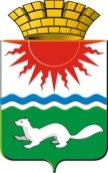 ГЛАВА СОСЬВИНСКОГО ГОРОДСКОГО ОКРУГАПОСТАНОВЛЕНИЕот 17.04.2020 № 22                                                                           п.г.т. СосьваО внесении изменений в постановлениеглавы Сосьвинского городского округа от 23.03.2020 № 13 «О введении на территории Сосьвинского городского округа  режима повышенной готовности и принятии дополнительных мер по защите населения от новой коронавирусной инфекции (2019-nCoV)»В связи с Указами Губернатора Свердловской области: от 02.04.2020  № 156-УГ, от 03.04.2020  № 158-УГ, от 05.04.2020  № 159-УГ, от10.04.2020 № 175-УГ,от16.04.2020 №181-УГ«О внесении изменений в Указ Губернатора Свердловской области: от 18.03.2020  № 100-УГ «О введении на территории Свердловской области режима повышенной готовности и принятии дополнительных мер по защите населения от новой коронавирусной инфекции (2019-nCoV)», руководствуясь статьями 27, 30, 45 Устава Сосьвинского городского округаПОСТАНОВЛЯЮ:Внести в постановление главы Сосьвинскогогородского округа от 23.03.2020 № 13 «О введении на территории Сосьвинского городского округа режима повышенной готовности и принятия мер по защите населения от новой коронавирусной инфекции (2019-nCoV)»(в редакции постановлений главы Сосьвинского городского округа от 27.03.2020 № 15, от 31.03.2020 № 18, от 06.04.2020 №19, от 13.04.2020 № 20) следующие изменения:1)подпункт 3 пункта 2 изложить в следующей редакции:«3)  прием и размещение граждан на базах отдыха, в домах отдыха а также в местах отдыха детей и их оздоровления.»;2) пункт 3 дополнить частью второй следующего содержания:«Под организациями в настоящем постановлении понимаются юридические лица и индивидуальные предприниматели, за исключением случаев, когда в соответствии с законодательством Российской Федерации отдельные виды деятельности не могут осуществляться без образования юридического лица.»;3) абзац первый пункта 8 после слов «иностранных государств» дополнить словами «, а также из города Москвы, Московской области, города Санкт-Петербурга и Ленинградской области».2. Опубликовать настоящее постановление в газете «Серовский рабочий» и разместить на официальном сайте администрации Сосьвинского городского округа.3.  Контроль исполнения настоящего постановления оставляю за собой.Глава Сосьвинского городского округа                                                                              Г.Н. Макаров